Je me connecte Et la j’arrive dans la boite noire !!Je cherche le menu « gestion de contrats »Et je clique dessusJe vois apparaitre ça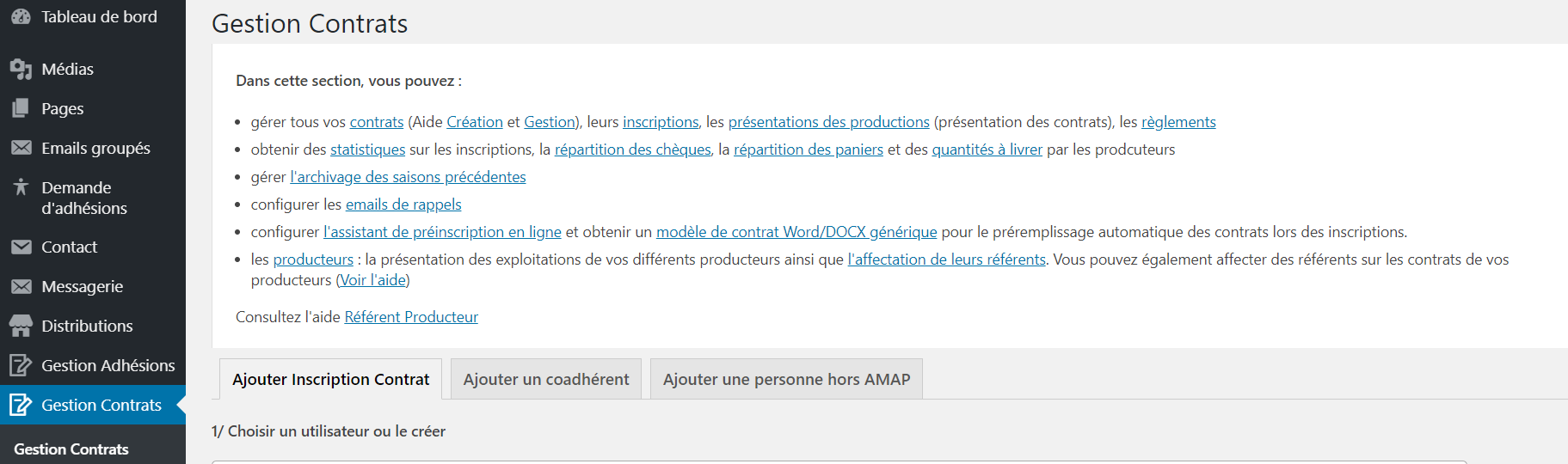 Et ensuite je clique sur Edition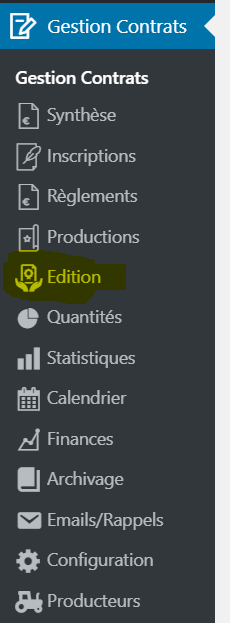 ci-dessous un tuto pour la création d'un contrat.https://wiki.amapress.fr/contrats/creationet ci-dessous des exemples de configuration de "paniers", produits de la commandehttps://wiki.amapress.fr/contrats/exemple_paniers